Title of the Abstract- Please use sentence case for the abstract titleAuthors NamesAffiliation, Country NameAbstract (Word limit- 250-300 words)Aim/ Objective: This is the text of the abstract. Language should be English. The word limit for the abstract is 250-300 words which should not be exceeded. Abstract should be named as Full Name_Country_BAP2018. This is the text of the abstract. Language should be English. The word limit for the abstract is 250-300 words which should not be exceeded. Abstract should be named as Full Name_Country_BAP2018. This is the text of the abstract. Language should be English. The word limit for the abstract is 250-300 words which should not be exceeded. Abstract should be named as Full Name_Country_BAP2018.Method: This is the text of the abstract. Language should be English. The word limit for the abstract is 250-300 words which should not be exceeded. Abstract should be named as Full Name_Country_BAP2018. This is the text of the abstract. Language should be English. The word limit for the abstract is 250-300 words which should not be exceeded. Abstract should be named as Full Name_Country_BAP2018.Result: This is the text of the abstract. Language should be English. The word limit for the abstract is 250-300 words which should not be exceeded. Abstract should be named as Full Name_Country_BAP2018. This is the text of the abstract. Language should be English. The word limit for the abstract is 250-300 words which should not be exceeded. Abstract should be named as Full Name_Country_BAP2018.Conclusion: This is the text of the abstract. Language should be English. The word limit for the abstract is 250-300 words which should not be exceeded. Abstract should be named as Full Name_Country_BAP2018.Biography (Word limit- 100-150 words)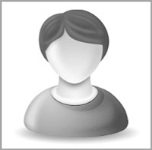 The biography should be limited to 150 words and should contain your research interests and highest academic qualification. The biography should be limited to 150 words and should contain your research interests and highest academic qualification. The biography should be limited to 150 words and should contain your research interests and highest academic qualification. The biography should be limited to 150 words and should contain your research interests and highest academic qualification. Details of Presenting Author*Full name:*Electronic address:*Contact number:Alternate contact number:Twitter account:Linked In account:*Track name:*Presentation: (Oral/ Poster): * indicates mandatory fields